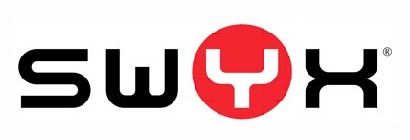 Key Module T615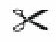 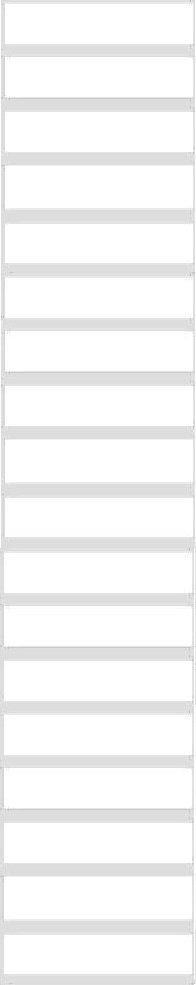 